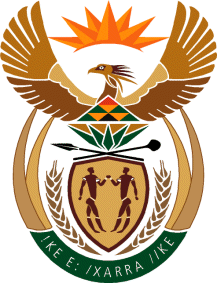 MinistryEmployment & LabourRepublic of South AfricaPrivate Bag X499, PRETORIA, 0001. Laboria House 215 Schoeman Street, PRETORA Tel: (012) 392 9620 Fax: 012 320 1942Private Bag X9090, CAPE TOWN, 8000. 120 Plein Street, 12th Floor, CAPE TOWN Tel: (021) 466 7160 Fax 021 432 2830www.labour.gov.zaNATIONAL ASSEMBLYWRITTEN REPLYQUESTION NUMBER: 1554 [NW2879E]1554.	Mr M Waters (DA) to ask the Minister of Employment and Labour:(1)	With reference to the reply of the former Minister of Labour to question 1995 on 20 August 2018, wherein she states that a report can be made available to Mr Waters, regarding the asbestos classrooms at the Chloorkop Primary school, why then does he refuse to provide such a report in his reply to question 31 on 19 August 2019;(2)	what is the case number of the investigation by the Department of Justice, which was mentioned in the Minister of Labour’s reply to question 1995?									NW2879EREPLY:(1)	Report attached herewith;(2)	The matter was referred to the Office of the Public Prosecutor in Kempton Park.	